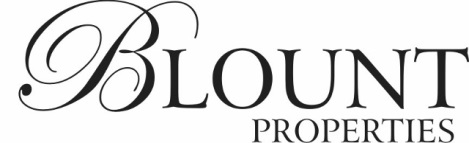    RESIDENT MAINTENANCE REQUEST FORM Date:_______________Property Name, Unit and Address:_______________________________________Resident Name:______________________________________________________Resident Cell Phone#:________________________________________________Nature of Service Call/Problem/List Details If Needed:__________________________________________________________________________________________________________________________________________________________I give permission to Blount Properties to allow a subcontractor or maintenance worker to make the necessary repairs if I am not present.  Yes:___ NO:___FOR OFFICE USE ONLY Work Performed: ____________________________________________________Date and Time Completed:_____________________________________________